Уважаемые жители Пермского края!Министерство по управлению имуществом и земельным отношениям Пермского края предоставляет государственные услуги в электронном виде.В настоящее время существует возможность онлайн получить следующие виды услуг ведомства:Предоставление государственной услуги по переводу земель из одной категории в другую;Утверждение границ охранных зон газораспределительных сетей и наложение ограничений (обременений) на входящие в них земельные участки;Предоставление информации из Реестра государственной собственности Пермского края на конкретно указанные объекты учета;Согласование местоположения границ земельных участков, смежных с земельными участками, находящимися в государственной собственности Пермского края; http://www.gosuslugi.ru/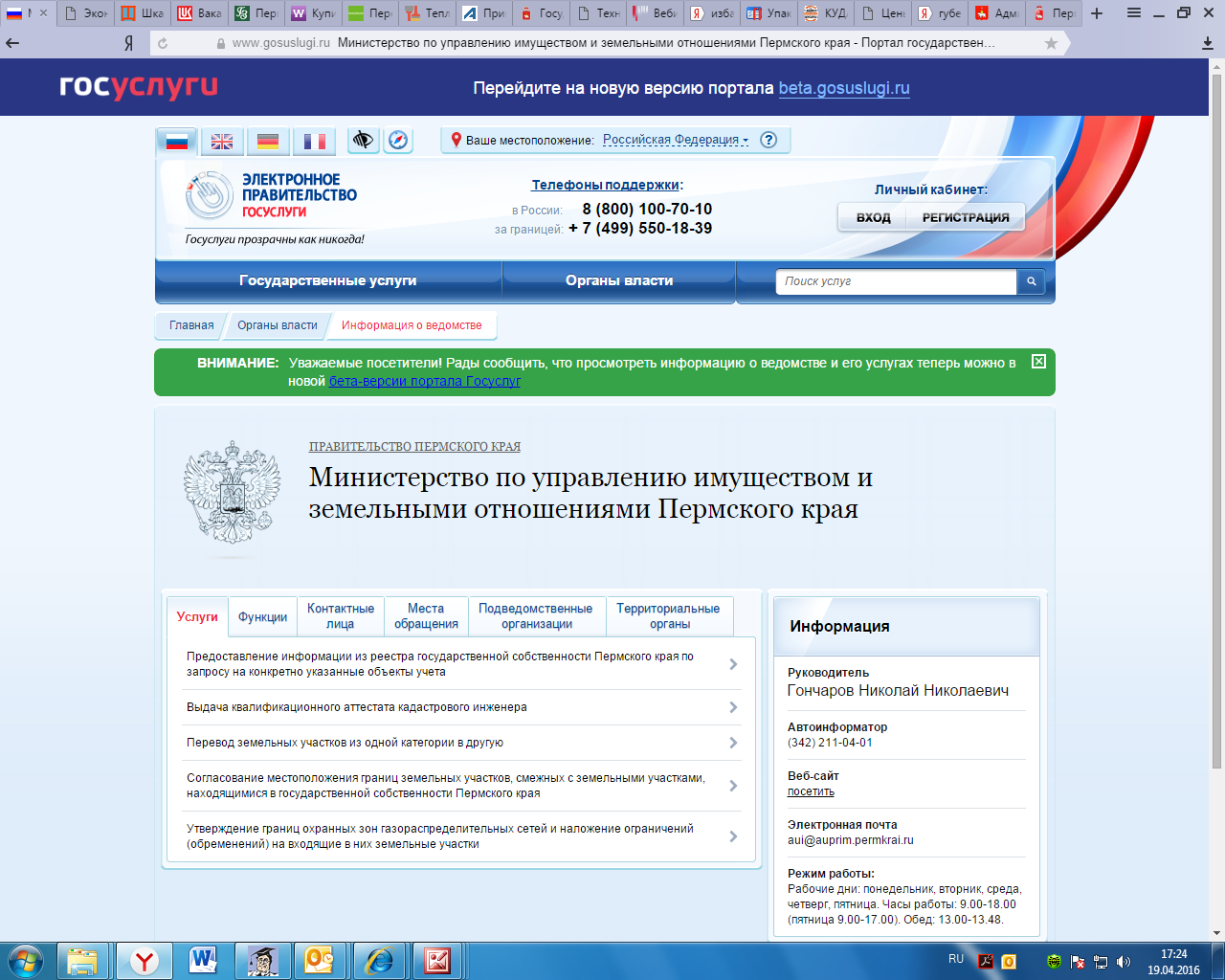 http:// www.mizo.permkrai.ru/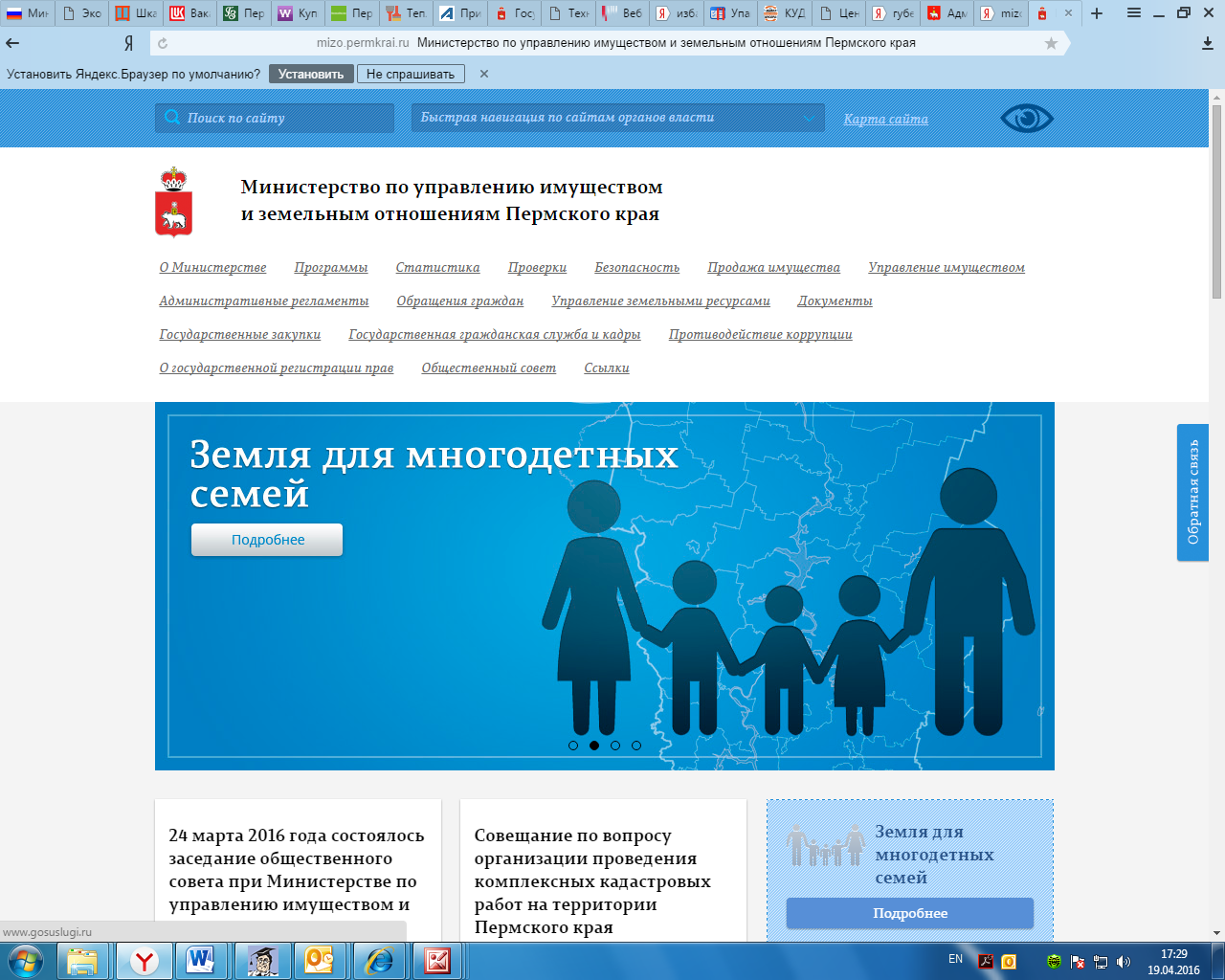 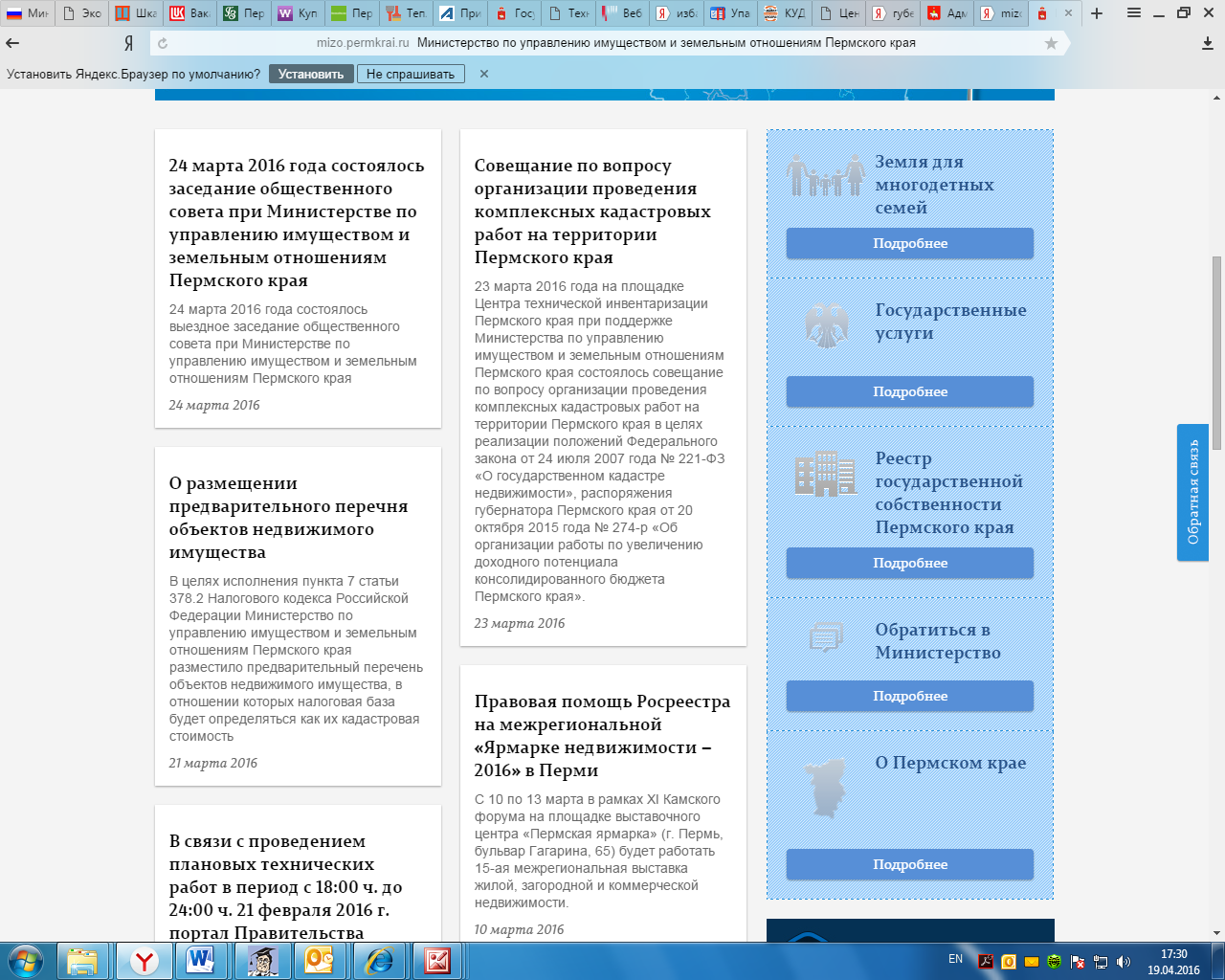 